クロスワードパズルクロスワードパズルクロスワードパズル①②③④⑤⑥⑦⑧⑨⑩⑪⑫①②③④⑤⑥⑦⑧⑨⑩⑪⑫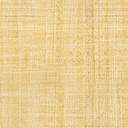 